`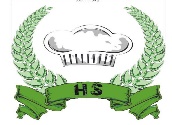 `CÔNG TY TNHH THƯƠNG MẠI VÀ CHẾ BIẾN
SUẤT ĂN HOA SỮACÔNG TY TNHH THƯƠNG MẠI VÀ CHẾ BIẾN
SUẤT ĂN HOA SỮACÔNG TY TNHH THƯƠNG MẠI VÀ CHẾ BIẾN
SUẤT ĂN HOA SỮATHỰC ĐƠN HỌC SINH – Q.LONG BIÊN
BỮA CHÍNH TRƯỜNG THCS THANH AM 
Tuần 29  – Năm học 2023 – 2024
(Từ ngày 01/04/2024 đến 05/04/2024 )THỰC ĐƠN HỌC SINH – Q.LONG BIÊN
BỮA CHÍNH TRƯỜNG THCS THANH AM 
Tuần 29  – Năm học 2023 – 2024
(Từ ngày 01/04/2024 đến 05/04/2024 )THỰC ĐƠN HỌC SINH – Q.LONG BIÊN
BỮA CHÍNH TRƯỜNG THCS THANH AM 
Tuần 29  – Năm học 2023 – 2024
(Từ ngày 01/04/2024 đến 05/04/2024 )THỰC ĐƠN HỌC SINH – Q.LONG BIÊN
BỮA CHÍNH TRƯỜNG THCS THANH AM 
Tuần 29  – Năm học 2023 – 2024
(Từ ngày 01/04/2024 đến 05/04/2024 )TTThứ 2
(01/04)Thứ 2
(01/04)Thứ 3
(02/04)Thứ 4
(03/04)Thứ 4
(03/04)Thứ 5
(04/04)Thứ 6
(05/04)1Thịt gà rang gừng (140g)Thịt gà rang gừng (140g) Thịt lợn rang hành (55g)Cá kho chuối xanh (140g)Cá kho chuối xanh (140g)Thịt lợn quay ngũ vị (100g)Mỳ ý sốt thịt bằm (70g-35g-90g)                                                                                                                                                                                                          2Đậu rán tẩm hành (70g)Đậu rán tẩm hành (70g)Thịt bằm đúc trứng (20g – 1 quả)Chả nạc rim mắm (40g)Chả nạc rim mắm (40g)Lạc tẩm gia vị (30g)Xúc xích chiên (1cái)3 Su su, cà rốt xào (90g) Su su, cà rốt xào (90g)Giá đỗ, cà rốt xào miến (50g - 10g)Khoai tây xào (80g)Khoai tây xào (80g)Cải bắp luộc (90g)4Canh bí đỏ xương gà (20g – 10g)  Canh bí đỏ xương gà (20g – 10g)  Canh cải cúc nấu thịt (20g)Canh bí xanh nấu tôm (20g – 2g)Canh bí xanh nấu tôm (20g – 2g)Canh cà chua dầm (20g)5Cơm trắngCơm trắngCơm trắngCơm trắngCơm trắngCơm trắng                                                                                                                                                                                                                                                                                     ĐẠI DIỆN NHÀ TRƯỜNGĐẠI DIỆN CÔNG TY HOA SỮA
